Zuiveringszones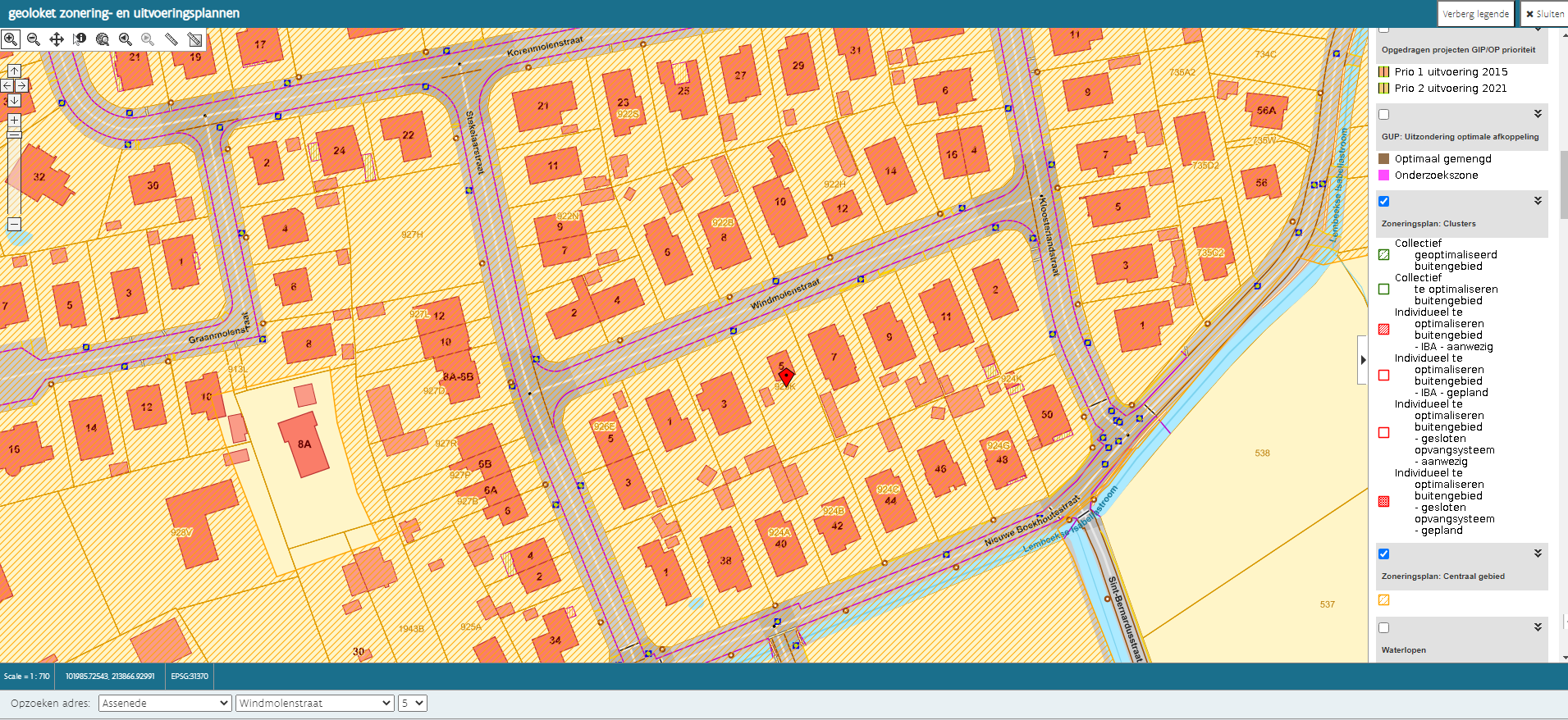 